ГБУ СО «Социальный приют для детей и подростков Брянского района»2 сменаВоспитатель:Позднякова Ю.Г.Спортивная эстафета«Лучше спорт, чем вредные привычки»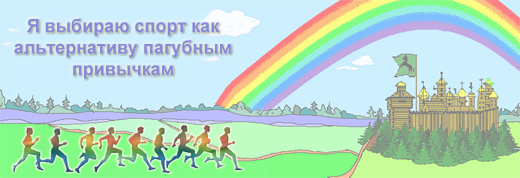  СПОРТИВНАЯ ЭСТАФЕТА: «Лучше спорт, чем вредные привычки»Участвуют 2 команды Оснащение: нестандартное оборудование, игрушки, спортивный инвентарь, технические средства обучения.Цель: Способствовать формированию  потребности в здоровом образе жизни.Выработать умение психологически противодействовать психоактивным веществам.Привлечь внимание воспитанников к проблемам борьбы с наркоманией, курением и алкоголизмом.Задачи: а) общеобразовательная: ознакомить воспитанников с проведением олимпийских игр; б) воспитательная: воспитывать чувство коллективизма (сплотить учащихся и родителей в совместной спортивной борьбе);в) развивающая: развивать творческие способности, внимание, логическое мышление. г) практические: способствовать накоплению двигательного опыта; учить владеть защитными силами организма; формировать навыки здорового образа жизни, активного отдыха и досуга.I. ТОРЖЕСТВЕННОЕ ОТКРЫТИЕ Звучат фанфары. Выходит ведущие.1 ВЕДУЩИЙ: Здравствуйте! Люди часто говорят друг другу при встрече это хорошее, доброе слово. Они желают друг другу здоровья. Вот и я обращаюсь к вам – здравствуйте, дорогие участники, гости, болельщики.А вы знаете, что дороже всего на свете? Конечно, это жизнь, здоровье. Еще в Древней Руси говорили:Здоровье дороже богатства.Здоровья не купишь.Дал бы Бог здоровья, и счастье найдешь.Русские люди испокон веку были здоровыми, крепкими, что помогало им переносить все невзгоды и трудности. Русские люди всегда были сильными. Но силу каждый человек определяет по-своему. Для кого-то сильные люди – это те, которые открыли гармонию в себе. Для кого-то – это честные и благородные люди, способные прийти на помощь другим. Но сильный человек – еще и тот, у кого есть сила управления собой.«Алкоголь», «курение», «наркомания» – эти слова, как ни прискорбно, известны каждому взрослому, подростку и даже ребенку. Алкоголь и курение человечество знает давно. Но в последнее время среди молодежи появилось все больше и больше зависимых от алкоголя и наркотиков. Очень многие люди не осознают, какой вред употребление этих веществ может нанести их здоровью.Мы, организаторы шуточной спортивной олимпиады, хотим, чтобы вы были развитыми в физическом и духовном отношении, целеустремленными и жизнерадостными людьми.В зал торжественно вносят символический олимпийский огонь, олимпийский флаг.Команда: «Смирно!». Звучит Государственный гимн России. Одновременно на флагштоке поднимаются флаг России, олимпийский флаг. Флаг России поднимает лучший спортсмен школы.Команда: «Вольно!». ВЕДУЩИЙ: «Сегодня в приюте праздник,Чудесный, радостный, праздничный день, И ветер затих, озорник и проказник, И тучи открыли небесную синь».Капитаны команд сдают рапорт: «Товарищ главный судья! Команда 	(хором). К шуточной спортивной олимпиаде готова (хором)! Наш девиз	(хором)!».КОМАНДА: «МОЛОДЁЖЬ XXI ВЕКА»ДЕВИЗ:Мы - молодежь двадцать первого века,В наших руках судьба человека.Против курения мы –Здоровое поколение нашей страны!Хоть ты лопни, хоть ты тресни,Здоровый образ на первом месте.КОМАНДА: «ОЛИМПИЕЦ»ДЕВИЗ:Спаси свое здоровье,Не приноси всем боль,Спаси себя от смерти,Не пробуй алкоголь.Возьми себя в руки и волю в кулак,Запомни навеки: вино это враг.Участники в составах команд рассаживаются на свои скамейки.1 ВЕДУЩИЙ: Здоровье – это бесценный дар, который преподносит человеку природа. Знаете ли вы, что 10% здоровья заложено в нас генетически, 5% дает медицина, а 85% зависит от нас самих, от нашего образа жизни. Поэтому без здоровья очень трудно сделать жизнь интересной и счастливой. И часто мы, растрачиваем этот дар попусту, забывая, что потерять здоровье легко, а вот вернуть его очень и очень трудно.Лучше быть активным и здоровым, чем пассивным и больным! Лучше идти по жизни со светлой улыбкой, чем с гримасой боли. Навыки здорового образа жизни столь же необходимы, как воздух, вода, пища!II. ПРОВЕДЕНИЕ ЭСТАФЕТ ВЕДУЩИЙ: Сегодня мы предлагаем вам альтернативу – занятия спортом. Мы гордимся, что столицей Олимпиады 2014 года выбран город Краснодарского края, город Сочи! И нашу встречу,  мы продолжаем  ШУТОЧНОЙ СПОРТИВНОЙ ОЛИМПИАДОЙ. Как мы уже сказали, наша Олимпиада «шуточная», поэтому участники  всех команд будут соревноваться не в 28 видах спорта, как это было в Пекине, а только в некоторых из них. Итак, команды для участия в Олимпиаде построиться!ПОСТРОЕНИЕ КОМАНД1 эстафета «ПОСАДКА КАРТОШКИ» Роли здесь распределяются так. Участники 1–5: игрок бежит (с картошкой) до лукошка; добежав до отметки, кладёт картошку в лукошко; обратно возвращается бегом. Участники 6–10: игрок бежит до лукошка; забирает картошку. Выигрывает команда, выполнившая задание первой и не потерявшая ни одной картошки.Назначение (методическое обоснование применения): развитие ловкости.2 эстафета «СЛОЖИ СЛОВОСОЧЕТАНИЕ «ОЛИМПИАДА – 2014»Каждой команде на финише нужно сложить словосочетание «Олимпиада – 2014». У каждого участника есть своя буква, и занимающиеся поочерёдно складывают слова.Развитие ловкости и смекалки.3 эстафета «ТУННЕЛЬ» Участники команд стоят друг за другом, широко расставив ноги, образуя «туннель». Каждый, начиная с первого номера, должен послать два мяча в туннель, а последний участник, поймав два мяча, бежит на место первого и т.д.Развитие ловкости, умение работать с мячом сообща (в группе).4 эстафета «ОДНОГОРБЫЙ ВЕРБЛЮД»Попробуйте хоть ненадолго побыть одногорбыми верблюдами. Для этого вам надо скрепить руки за спиной, положить туда мяч, получится горб. В полусогнутом состоянии добежать до отметки и вернуться назад, передав мяч следующему, кто быстрее?Развитие координации, ловкости и умение работать с мячом.КОНКУРС КАПИТАНОВ 1 ВЕДУЩИЙ: Ценится на Руси молодецкая забава «Перетягивание каната».  И эту забаву мы предоставим капитанам. Но сегодня перетягивать канат вы будете не совсем обычно. Став, спиной друг к другу, вы должны протянуть верёвку между ног, и в таких условиях нужно перетянуть соперника за черту.«В мире нет рецепта лучше – Будь со спортом неразлучен, Проживёшь ты до ста лет,Вот и весь секрет!»Танцевальная композиция в исполнении коллектива учащихся школы.5 эстафета «ЮНЫЙ ХОККЕИСТ» Участник с клюшкой в руках выполняет ведение шайбы, обводя три стойки. Обратно осуществляет ведение шайбы по прямой. Передаёт эстафету следующему игроку.Ознакомление с видом спорта, входящим в программу «Белой Олимпиады».6 эстафета «МАТЕМАТИЧЕСКАЯ ЭСТАФЕТА»На стойке для каждой команды прикреплен лист бумаги с 10 примерами на сложение, вычитание, умножение, деление. Участник добегает до стойки, решает один пример и возвращается. Все примеры должны быть решены правильно. За каждый неправильный ответ вычитается 1 балл.Развитие двигательных навыков в сочетании с формированием математических навыков.7 эстафета «БАБА-ЯГА»Сейчас каждый из вас побудут недолго Бабой-Ягой. Ступу вам заменит калоша, а метлу веник. Вы должны поставить одну ногу в ступу, взять в руку метлу и «лететь» до отметки и назад, обязательно размахивая метлой.Развитие координационных способностей.III. ЗАКЛЮЧИТЕЛЬНЫЙ ЭТАППостроение участников. Подведение итогов соревнований.За место, занятое по результатам выступлений в каждом виде программы, команды получают: I место – 3 очка, II место – 2 очка, III место – 1 очко.Соревнования закончились, и пока Судьи подводят итоги, вашему вниманию предлагаем  выступление танцевального коллектива.Мы благодарим все команды за номера. Слово Судьям соревнований.Выступление судей, подведение итогов шуточной спортивной Олимпиады, 7награждение команд. Победители соревнований награждаются памятными призами и дипломами соответствующих степеней.Каждый из нас может сделать свой выбор. Но неоспоримая истина в том, что наркотики – это зло!!! А зло не приходит к нам в откровенном облике зла – оно маскируется под добро. Никто не предложит подростку: «Стань наркоманом!» Ему скажут: «Попробуй разок!»СПИСОК ИСПОЛЬЗУЕМОЙ ЛИТЕРАТУРЫЛитературные источники:Николаева Л.П., Колесов Д.В. Уроки профилактики наркомании в школе.Организация внешкольного досуга. Сценарии, программы игр и представлений. – Ростов-на-Дону: «Феникс», 2002. – 352 с. Сценарии спортивных праздников в школе /А.И.Мальцев. – Ростов н/д.: Феникс, 2005. – 219 с.Периодические издания: Физическая культура в школе. ООО Издательство «Школа-пресс». 2009. №2, С 48-50.Читаем, учимся, играем 2006. №11, с. 105-107.